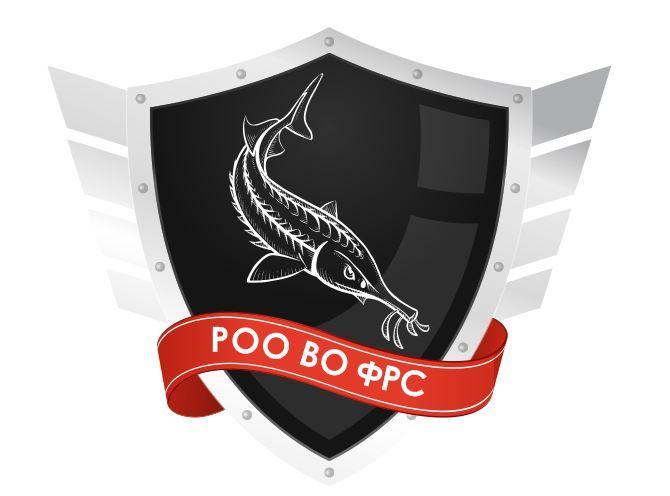 КАРТА ПАРТНЕРАнаименованиеРегиональная общественная организация«Волгоградская областная федерация рыболовного спорта»Сокращенное наименованиеРОО ВОФРСЮр.адрес400006, г. Волгоград, ул. Калужская,27 офис 9ИНН3459073136КПП345901001ОГРН1173443009827Расчетный счетРасчетный счет 40703810826220000024 в  ФИЛИАЛ "РОСТОВСКИЙ" АО "АЛЬФА-БАНК" БИК 046015207 Корр. счет:  30101810500000000207  РуководительПрезидент Бурденко Надежда Николаевна, действует на основании УставаЭл.почта34vofrs@rambler.ruтелефон+7 (917) 644 333 5